Расписание онлайн мероприятий«День защиты детей» 1 июня 2020 года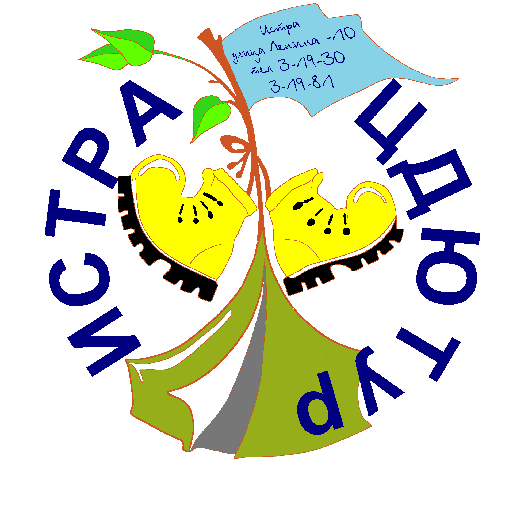 Управление образованием Городского округа Истра Московской областиМуниципальное образовательное учреждение дополнительного образованияЦеНТР детского и юношеского туризма и КРАЕВЕДЕНИЯ143590 Московская область Истра, ул Ленина, 10.Тел. 8 (49831) 3-1930, 8 (49831) 3-1981.    E-mail: istra_cutur@mail.ruВремя  ТемаПедагогСсылка  01 июня понедельник         День защиты детей – День конкурсов01 июня понедельник         День защиты детей – День конкурсов01 июня понедельник         День защиты детей – День конкурсов01 июня понедельник         День защиты детей – День конкурсов10:00 «Утренняя разминка для мозга» викторина с призамиЧернявский Алексей ВикторовичКонференция Zoomhttps://us04web.zoom.us/j/75100113421?pwd=ZjBTWEllZGRRdWdZU2Y4REdzQ1hEdz0911:00 «Экологический квиз»викторина с призамиСмирнова Анна НиколаевнаКонференция Zoomhttps://us04web.zoom.us/j/75100113421?pwd=ZjBTWEllZGRRdWdZU2Y4REdzQ1hEdz0912:00«Знатоки туризма»викторина с призами Царёв Алексей СергеевичКонференция Zoomhttps://us04web.zoom.us/j/75100113421?pwd=ZjBTWEllZGRRdWdZU2Y4REdzQ1hEdz0913.00«Завязка-развязка»Конкурс знатоков узлов с призамиСмирнова Анастасия Алексеевна Конференция Zoomhttps://us04web.zoom.us/j/75100113421?pwd=ZjBTWEllZGRRdWdZU2Y4REdzQ1hEdz0914.00Викторина с призами «Мой родной, любимый город»Гребенщикова Ольга Александровна Конференция Zoomhttps://us04web.zoom.us/j/71601335617?pwd=bVdFOEQ0MzdHaEFnL3hORDVQK281QT09